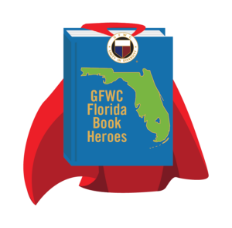 This book donated by the volunteer women of GFWC Florida.www.gfwcflorida.com(CLUB NAME)(website)This book donated by the volunteer women of GFWC Florida.www.gfwcflorida.com(CLUB NAME)(website)This book donated by the volunteer women of GFWC Florida.www.gfwcflorida.com(CLUB NAME)(website)This book donated by the volunteer women of GFWC Florida.www.gfwcflorida.com(CLUB NAME)(website)This book donated by the volunteer women of GFWC Florida.www.gfwcflorida.com(CLUB NAME)(website)This book donated by the volunteer women of GFWC Florida.www.gfwcflorida.com(CLUB NAME)(website)This book donated by the volunteer women of GFWC Florida.www.gfwcflorida.com(CLUB NAME)(website)This book donated by the volunteer women of GFWC Florida.www.gfwcflorida.com(CLUB NAME)(website)This book donated by the volunteer women of GFWC Florida.www.gfwcflorida.com(CLUB NAME)(website)This book donated by the volunteer women of GFWC Florida.www.gfwcflorida.com(CLUB NAME)(website)